Thank You Letter Template for DonationDear Mrs. Rodriguez,I extend my heartfelt gratitude for your generous contribution to ABC Foundation. Your donation is truly making a significant impact on the lives of the children we serve in our community.Thanks to your support, we have been able to provide a safe and nurturing environment for our young ones after school hours. Instead of returning to empty homes while their parents are at work, these children are engaged in constructive activities such as soccer and art, forming valuable friendships, and benefitting from the guidance of caring adult mentors. The Homework Help Center has also played a pivotal role in improving their academic performance.To illustrate the profound impact of your kindness, let me share the story of a young girl named Emily, aged 10. Prior to joining our program, Emily and her younger sister would return home alone, locking the door until their mother returned from work. Any academic assistance had to wait until her mother's arrival. Thanks to your unwavering support, we were able to establish a program at Emily's school, providing her and her sister with a safe and nurturing environment at ABC Aftercare.In Emily's own words, "ABC Aftercare turns every day into an adventure! I even took a coding class and finish my homework before going home." Emily's mother adds, "She's learning so much! I used to worry about leaving them alone for so long, but we couldn't afford any other options." Thanks to you, Emily's family no longer bears the burden of worrying about the cost of this care, and Emily and her sister spend their afternoons in a secure and enriching environment.Once again, I want to express my profound gratitude for your continued support of our children. Your generosity is changing lives and ensuring a brighter future for our community's youth.Warm regards,Karen ThompsonExecutive Director, ABC Foundation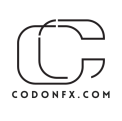 